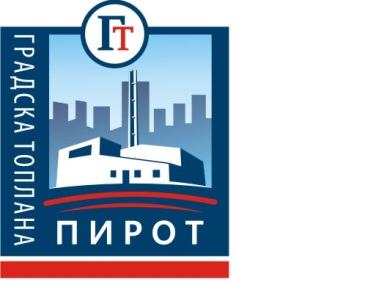                                                                                                       Број:   3967/16                                                                                                     Датум: 15.08.2016.г.                                                                                                                                                                                                                                                        На основу члана 55. став 1. тачка 2. члана 57. и члана 60. став 1. тачка 1. Закона о Јавним набавкама (“Службени гласник РС” број 124/12, 14/2015 и 68/2015) и Одлуке о покретању отвореног поступка јавне набавке број02/2016- Извођење радова на изградњи управне зграде   ЈКП    ,,Градска топлана,, Пирот –  надоградња         Енергане ,, Сењак,, у Пироту , деловодни број 3654/16 од 29.07.2016 године , ЈКП ,,Градска топлана,, Пирот ,Ул. Српских владара бр.77 објављујеПОЗИВ ЗА ПОДНОШЕЊЕ ПОНУДЕНазив наручиоца: ЈКП,,Градска топлана,, Пирот Адреса Наручиоца:Ул.Српских владара бр. 77, 18300 ПиротИнтернет адреса Наручиоца: www. toplanapi.rsВрста наручиоца: Јавна предузеће - локална самоуправа  Врста поступка јавне набавке: Отворени поступакВрста предмета: РадовиЈН02/2016, Извођење радова на изградњи управне зграде ЈКП,,Градска топлана,, Пирот – надоградња Енегане,,Сењак,, у Пироту ;Обим радова дефинисан је у оквиру обрасца Предмер и предрачун радова са структуром цене и упутством како да се попуни. Место извршења радова је Енергана ,, Сењак,, у ПиротуНазив и ознака из општег речника набавки је 4521300– грађевински радови на изградњи пословних објеката .Број партија: Предметна јавна набавка није обликована у партије :Критеријум, елементи критеријума за доделу уговора:Избор	најповољније понуде између достављених прихватљивих понуда ће се извршити применом критеријума "Најнижа понуђена цена  ".Начин преузимања конкурсне документације, односно интернет адреса где је конкурсна документација доступна:Конкурсна документација може се преузети- са Портала јавних набавки - www.portal.ujn.gov.rs, - са интернет адресе наручиоца -: www. toplanapi.rsНачин подношења понуде и рок:Понуде се подносе непосредно (лично) или путем поште на адресу наручиоца: ЈКП,,Градска топлана ,, Пирот, Ул.Српских владара бр.77, 18300 Пирот, са назнаком: „НЕ ОТВАРАТИ,, - Понуда за јавну набавку радова  - Извођење радова на изградњи управне зграде ЈКП,,Градска топлана,, Пирот – надоградња Енегане,,Сењак,, у Пироту “ Благовременом ће се сматрати све понуде које стигну на адресу наручиоца најкасније до 14.09.2016.године до 13:00 часова.Место, време и начин отварања понуда:Јавно отварање благовремених понуда обавиће се комисијски, на дан истека рока за подношење понуда14.09.2016 године са почетком у 13:15 часова, у присуству понуђача, на адреси наручиоца: ЈКП,,Градска топлана,, Пирот ,Ул. Српских владара бр.77,18300 ПиротУслови под којим представници понуђача могу учествовати у поступку отварања понуда:Представници понуђача који учествују у поступку јавног отварања понуда подносе Комисији за јавну набавку оверено овлашћење за учешће у поступку јавног отварања понуда. Директор, као овлашћени представник понуђача, Комисији за јавну набавку даје на увид личну карту и копију решења о регистрацији.Рок за доношење одлуке:Одлука о додели уговора биће донета у оквирном року од 7 (седам) дана од дана отварања понуда. Особа за контакт:Радомир Манчић, факс 010/320835, е-mail toplanapirot@gmail.com, Миодраг Тошић,е-mail toplanapirot1@mts.rs,Драган Крстић, е-mail dragankrsticdig@gmail.com